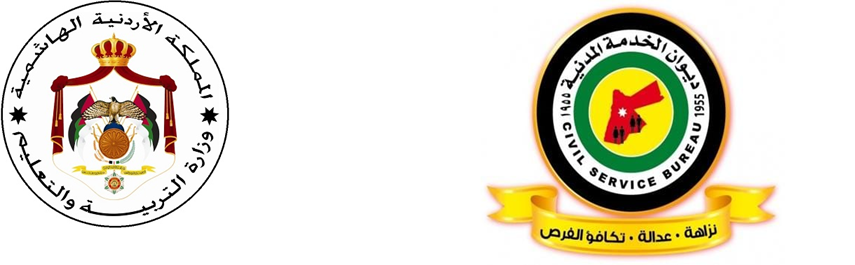 مصفوفة الكفايات الوظيفية لوظيفة معلم تصنيع غذائي منزلي  قام ديوان الخدمة المدنية بالتشارك مع الجهات المعنية بإعداد الأطر المرجعية الخاصة بالكفايات اللازمة لاشغال وظيفة معلم لـتخصص" تصنيع غذائي منزلي " لغايات بناء الاختبارات لقياس قدرات المرشحين لاشغال الوظيفة ومعرفة درجة امتلاكهم للحد الأدنى من شروط اشغال هذه الوظيفة، كما أن تحديد الأطر المرجعية للكفايات يساعد في ربط التقدم والارتقاء الوظيفي بالأداء الفعلي للمعلم من خلال المسارات المهنية والذي ينعكس بشكل مباشر على تحسين تعلم الطلبة وتجويد الخدمات التعليمية المقدمة لهم، ومن ثم ايجاد بيئة عمل تنافسية مهنية في أجواء إيجابية محفزة.منهجية تطوير الأطر المرجعية للكفاياتتم تطوير هذه الأطر من خلال الرجوع إلى:ميثاق مهنة التعليم بأجزائه المختلفة.الإطار العام للمناهج في وزارة التربية والتعليم.دليل الكفايات الوظيفية العامة في الخدمة المدنية ( من منشورات ديوان الخدمة المدنية ) مجموعات النقاش المركزة والمتنوعة لضبط الجودة ومراجعة الكفايات والمؤشرات واعتمادها بصورتها النهائية.أولاً: الكفايات التربوية العامةثانيا: الكفايات المعرفية لتخصص تصنيع غذائي منزلي  ثالثاً: الكفايات المهنية لتخصص تصنيع غذائي منزليأمثلة على أسئلة الاختبار يحتوي الاختبار على أسئلة تقيس مجموعة جزئية من محتوى الكفايات الوظيفية المطلوبة لاشغال وظيفة معلم تصنيع غذائي منزلي في وزارة التربية والتعليم لجميع المراحل، وقد تم تنظيمها وفق مجالات رئيسية، ويحتوي كل مجال رئيس على مجالات فرعية، وينتمي لكل مجال فرعي عددا من المؤشرات، وتوضع الأسئلة على هذه المؤشرات.المجالات الرئيسيةالمجالات الفرعيةالمؤشراتالتربية والتعليم في الأردن رؤية وزارة التربية والتعليم ورسالتها يطلع على الرؤية والرسالة والأهداف والقيم الجوهرية للوزارة.يلتزم بإنجاح المشروعات والخطط المنبثقة عنها.التربية والتعليم في الأردن التشريعات التربوية‏يطلع ويتقيد بالتشريعات التربوية ذات العلاقة بعمله باستمرار التربية والتعليم في الأردناتجاهات التطوير التربوي يطلع ويلتزم بأدواره المهنية المستندة على الاتجاهات التربوية التي يتبناها النظام التربوي باستمرار.الفلسفة الشخصية وأخلاقيات المهنةرؤية المعلم ورسالته. يستخدم رؤيته ورسالته المهنية لتحقيق دوره المهني.الفلسفة الشخصية وأخلاقيات المهنةالقيم والاتجاهات والسلوك المهني.يلتزم بالسلوك المهني وبأخلاقيات المهنةيلتزم بأدواره  وفق وصفه الوظيفيالتعلم والتعليمالتخطيط للتعلميحلل محتوى المنهاج .يخطط لتنفيذ المواقف التعليمية الصفية واللاصفية بما يحقق نتاجات التعلم وبما يراعي منظور النوع الإجتماعي.يقوّم المواقف التعليمية الصفية واللاصفية بما يحقق نتاجات التعلم، وبما يراعي منظور النوع الاجتماعي.التعلم والتعليمتنفيذ عمليات التعلم والتعليم ينظِم بيئة التعلم لتكون آمنة وجاذبة ومراعية للنوع الاجتماعي.يتقبل الطلبة ويتعامل مع سلوكياتهم أثناء عملية التعليم.التعلم والتعليمتقويم التعلم يقوّم أداء الطلبة ويوظف استراتيجيات وأدوات التقويم.يحلل نتائج الإختبارات ويوثق البيانات والمعلومات الخاصة بالتقويم.يعطي تغذية راجعة للطلبة.بيئة التعلمالأوعية المعرفيةيوظّف الأوعية المعرفية والمصادر المعرفية المتنوعة لتحسين أداء الطلبة في المواقف التعلمية التعليمية.يوظّف تكنولوجيا المعلومات والاتصالات لتحسين أداء الطلبة في المواقف التعليمية التعلمية.بيئة التعلمالدعم النفسي الإجتماعييتقبل طلبته من الناحية النفسية على اختلافاتهم ويتعامل مع المشكلات الصفية ومع مختلف سلوكات الطلبة. يوظف أنشطة تعلم تناسب احتياجات الطلبة النفسية بما يحفزهم على التعلم ويثير دافعيتهم.يوظف أنشطة تعلم تناسب احتياجات الطلبة الاجتماعية بما يحفزهم على التعلم ويثير دافعيتهم.يوظف أنشطة تعلم تناسب خصائص الطلبة النمائية بما يحفزهم على التعلم ويثير دافعيتهم.بيئة التعلمالإبتكار والإبداعيستخدم استراتيجات تدريس وتقويم للكشف عن مواهب الطلبة وتنمية الإبداع لديهم. يستخدم استراتيجات تدريس وتقويم للكشف عن استعدادات الطلبة ، لتنمية الإبداع لديهم.التعلم للحياةالبحث العلمييستخدم خطوات البحث العلمي في المواقف التعليمية ويكسبها لطلبته. التعلم للحياةالمهارات الحياتيةيستخدم انشطة تنمي المهارات الحياتية نحو (مهارات التواصل ، مهارات التعامل وإدارة الذات، ومهارات إدارة التعامل مع الضغوط، ومهارات حل المشكلات وصنع القرار ...الخ) التعلم للحياةمسؤولية التعلميطلع على الكفايات لتطوير مسؤولية الطلبة تجاه تعلمهم الذاتي والمشاركة في الرأي والتفكير الناقد واصدار الأحكام.المجال الرئيسالمجال الفرعيالمؤشراتالمجال الرئيسالمجال الفرعيالمؤشراتيوضح المفاهيم المتعلقة بالغذاء والتغذية.الغذاء والتغذية مدخل إلى الغذاء والتغذية والتصنيع الغذائييوضح نشأة وتطور التصنيع الغذائي المنزلي ودوره في دعم الاقتصاد الوطني.الغذاء والتغذية مدخل إلى الغذاء والتغذية والتصنيع الغذائييبين فوائد التصنيع الغذائي المنزلي.الغذاء والتغذية مدخل إلى الغذاء والتغذية والتصنيع الغذائييحدد العوامل التي تؤثر في جودة الأغذية المصنعة منزليا.الغذاء والتغذية مدخل إلى الغذاء والتغذية والتصنيع الغذائييبين أنواع الأجهزة والأدوات المستخدمة في التصنيع الغذائي المنزلي ومواصفاتها.الغذاء والتغذية مدخل إلى الغذاء والتغذية والتصنيع الغذائييبين طرائق العناية بالأجهزة والأدوات المستخدمة في التصنيع الغذائي المنزلي.الغذاء والتغذية يحدد العناصر الغذائية ومصادرها وأهميتها.الغذاء والتغذية       تخطيط الوجبات الغذائية يوضح نظام المجموعات والجداول الغذائية واستخدامها في تخطيط الوجبات الغذائية.الغذاء والتغذية       تخطيط الوجبات الغذائية يوضح نظام الهرم الغذائي في تخطيط الوجبات الغذائية.الغذاء والتغذية       تخطيط الوجبات الغذائية يخطط وجبات غذائية متوازنة.الغذاء والتغذية       تخطيط الوجبات الغذائية يحدد العوامل المؤثرة في العادات الغذائية للفرد.الغذاء والتغذية يحدد عناصر التقييم النوعي للأغذية وأهمية كل منها.الغذاء والتغذية التعبئة والتغليف وبطاقات البيانات يبين شروط التقييم النوعي والحسي للأغذية.الغذاء والتغذية التعبئة والتغليف وبطاقات البيانات يحدد صفات مقيم الأغذية.الغذاء والتغذية التعبئة والتغليف وبطاقات البيانات يوضح مفهوم الوصفة القياسية وعناصرها وأهميتها والقواعد التي يجب مراعاتها عند وضع وصفة قياسية.الغذاء والتغذية التعبئة والتغليف وبطاقات البيانات يبين أنواع ومواصفات مواد التعبئة والتغليف.الغذاء والتغذية التعبئة والتغليف وبطاقات البيانات يقارن بين أنواع عبوات الأغذية من حيث مادة التصنيع والاستخدام.الغذاء والتغذية التعبئة والتغليف وبطاقات البيانات يبين أهمية تعبئة الأغذية وتغليفها وفوائدها وشروطها.الغذاء والتغذية التعبئة والتغليف وبطاقات البيانات يوضح مكونات بطاقة البيانات وأهميتها.الغذاء والتغذية التعبئة والتغليف وبطاقات البيانات يوضح مكونات بطاقة البيانات وأهميتها.يوضح مفهوم الطهي وفوائده وتأثيره على الأطعمة.طهو الطعام طرائق طهو الطعاميحدد طرائق الطهي ومزايا كل منها.طهو الطعام طرائق طهو الطعاميوضح أساسيات عملية طهو الطعام بالطرائق المختلفة:(الحرارة الرطبة، الجافة، الميكروويف).طهو الطعام يوضح أساسيات طهو أصناف من المأكولات الشعبية طهو الطعام طهو أصناف شعبية باستخدام الطرائق المختلفةيوضح أساسيات طهو أصناف من المأكولات الشعبية يبين أهمية الحبوب في غذاء الشعوب.الحبوب والبقولياتالحبوب يحدد أنواع الحبوب وتركيبها ومكوناتها وقيمتها الغذائية.الحبوب والبقولياتالحبوب يتعرف منتجات الحبوب وإنتاجها واستعمالاتها.الحبوب والبقولياتالحبوب يحدد مواصفات الجودة عند اختيار الحبوب.الحبوب والبقولياتالحبوب يحدد مواصفات عبوات الحبوب وشروط التخزين المناسبة.الحبوب والبقولياتيوضح أنواع البقوليات ومكوناتها وقيمتها الغذائية واستعمالاتها .الحبوب والبقولياتالبقولياتيحدد الشروط الواجب مراعاتها عند شراء البقوليات.الحبوب والبقولياتالبقولياتيحدد مواصفات عبوات البقوليات وشروط التخزين المناسبة.يحدد المكونات الأساسية والثانوية للمخبوزات وخصائصها.المخبوزات والحلوياتالمخبوزات يبين أساسيات إنتاج المخبوزات ومكوناتها.المخبوزات والحلوياتالمخبوزات يوضح أسباب الفشل في إنتاج المخبوزات وطرائق تلافيها.المخبوزات والحلوياتالمخبوزات يوضح معايير الجودة لمنتجات المخبوزات.المخبوزات والحلوياتالمخبوزات يحدد مواصفات مواد التعبئة والتغليف المناسبة للمخبوزات.المخبوزات والحلوياتالمخبوزات يحدد شروط تخزين المخبوزات وحفظها.المخبوزات والحلوياتيحدد المكونات الأساسية والثانوية لإنتاج الحلويات.المخبوزات والحلوياتالحلويات يوضح أساسيات إنتاج الحلويات ومكوناتها حسب مادة التثخين.المخبوزات والحلوياتالحلويات يحدد أسباب الفشل في إنتاج الحلويات وطرائق تلافيها.المخبوزات والحلوياتالحلويات يبين أنواع ومواصفات مواد التغطية والحشوات المستعملة في الحلويات ومواصفاتها.المخبوزات والحلوياتالحلويات يبين الأدوات اللازمة لتزيين الحلويات.المخبوزات والحلوياتالحلويات يحدد الأموار الواجب مراعاتها عند استخدام الحشوات في الحلويات.المخبوزات والحلوياتالحلويات يحدد معايير الجودة لمنتجات الحلويات.المخبوزات والحلوياتالحلويات يحدد مواصفات مواد التعبئة والتغليف المناسبة للحلويات.يصنف الخضراوات والفواكه المختلفة.الخضراوات والفواكه  القيمة الغذائية للخضراوات والفواكهيبين مكونات الخضراوات والفواكه.الخضراوات والفواكه  القيمة الغذائية للخضراوات والفواكهيوضح التغيرات التي تحدث في أثناء نضج الخضراوات والفواكه ومراحلها.الخضراوات والفواكه  القيمة الغذائية للخضراوات والفواكهيوضح شروط اختيار الخضراوات والفواكه وتخزينها.الخضراوات والفواكه  يوضح طرائق حفظ الخضراوات والفواكه والأساس العلمي لكل طريقة.الخضراوات والفواكه  طرائق حفظ الخضراوات والفواكه ومشكلاتها التصنيعيةيوضح المعاملات لبعض الخضراوات والفواكه قبل التصنيع والحفظ.الخضراوات والفواكه  طرائق حفظ الخضراوات والفواكه ومشكلاتها التصنيعيةيوضح المشكلات التصنيعية لطرائق حفظ الخضراوات وأسبابها والفواكه وكيفية تلافيها.الخضراوات والفواكه  طرائق حفظ الخضراوات والفواكه ومشكلاتها التصنيعيةيبين كيفية تلافي المشكلات التصنيعية أثناء الحفظ والتصنيع للخضراوات والفواكه.الخضراوات والفواكه  طرائق حفظ الخضراوات والفواكه ومشكلاتها التصنيعيةيحدد الشروط الواجب مراعاتها في طرائق حفظ الخضراوات والفواكه.الخضراوات والفواكه  طرائق حفظ الخضراوات والفواكه ومشكلاتها التصنيعيةيحدد شروط التعبئة والتخزين للمنتجات المصنعة من الخضراوات والفواكه.الخضراوات والفواكه  طرائق حفظ الخضراوات والفواكه ومشكلاتها التصنيعيةيحدد الخطوات التصنيعية لبعض منتجات الخضراوات والفواكه المصنعة والمحفوظة.الخضراوات والفواكه  طرائق حفظ الخضراوات والفواكه ومشكلاتها التصنيعيةيبين صفات الجودة لمنتجات الخضراوات والفواكه المصنعة والمحفوظة.الخضراوات والفواكه  طرائق حفظ الخضراوات والفواكه ومشكلاتها التصنيعيةيبين صفات الجودة لمنتجات الخضراوات والفواكه المصنعة والمحفوظة.يوضح أهمية الأعشاب والتوابل وتصنيفها.الأعشاب والتوابل أهمية الأعشاب والتوابل وتصنيفها يميز الأنواع المختلفة للأعشاب والتوابل والجزء المستخدم منها.الأعشاب والتوابل أهمية الأعشاب والتوابل وتصنيفها الأعشاب والتوابل أهمية الأعشاب والتوابل وتصنيفها يحدد استخدامات كل من الأعشاب والتوابل.الأعشاب والتوابل يحدد عمليات تحضير الأعشاب والتوابل.الأعشاب والتوابل مكونات الأعشاب والتوابل وطرائق حفظها وتخزينهايحدد عمليات تحضير الأعشاب والتوابل.الأعشاب والتوابل مكونات الأعشاب والتوابل وطرائق حفظها وتخزينهايبين طرائق تحضير بعض الخلطات والمشروبات.الأعشاب والتوابل مكونات الأعشاب والتوابل وطرائق حفظها وتخزينهايوضح شروط حفظ الأعشاب والتوابل المختلفة وتعبئتها وتخزينها.الأعشاب والتوابل مكونات الأعشاب والتوابل وطرائق حفظها وتخزينهايوضح شروط حفظ الأعشاب والتوابل المختلفة وتعبئتها وتخزينها.يحدد مكونات الحليب والحالة الفيزيائية له وقيمته الغذائية والعوامل المؤثرة في تركيبه.الحليب ومنتجات الألبان الحليب الخام يبين المواصفات الكيميائية والفيزيائية والحسية للحليب. الحليب ومنتجات الألبان الحليب الخام يحدد الاشتراطات الصحية والقياسية للحليب الخام.الحليب ومنتجات الألبان الحليب الخام يحدد مصادر الأحياء المجهرية في الحليب وأنواعها .الحليب ومنتجات الألبان الحليب الخام يحدد الشروط الصحية الواجب توافرها في أدوات واجهزة وأماكن تصنيع الحليب.الحليب ومنتجات الألبان الحليب الخام يوضح أساليب غش الحليب وأساليب الكشف عنها.الحليب ومنتجات الألبان الحليب الخام يبين المتطلبات والتجهيزات اللازمة لتصنيع منتجات الألبان.الحليب ومنتجات الألبان الحليب الخام يوضح أساسيات وطرائق معاملة الحليب حراريا .الحليب ومنتجات الألبان الحليب الخام يحدد الأشكال التصنيعية للحليب (مكثف، منزوع الدسم، مجنس، مجفف، مقلد ........).الحليب ومنتجات الألبان يوضح أساسيات تصنيع منتجات الألبان المتخمرة وفوائد تصنيعها.الحليب ومنتجات الألبان تصنيع منتجات الحليب يوضح العيوب في منتجات الألبان المختمرة وكيفية تلافيها.الحليب ومنتجات الألبان تصنيع منتجات الحليب يوضح أسس تصنيف الاجبان وقيمتها الغذائية .الحليب ومنتجات الألبان تصنيع منتجات الحليب يوضح طرائق تصنيع الجبن ومميزات كل منها ومواصفاتها.الحليب ومنتجات الألبان تصنيع منتجات الحليب يوضح المشكلات التصنيعية للأجبان وكيفية تلافيها.الحليب ومنتجات الألبان تصنيع منتجات الحليب يوضح أساسيات تصنيع منتجات الحليب الدهنية ومميزاتها ومواصفاتها.الحليب ومنتجات الألبان تصنيع منتجات الحليب يوضح المشكلات التصنيعية لمنتجات الحليب الدهنية وكيفية تلافيها.الحليب ومنتجات الألبان تصنيع منتجات الحليب يوضح شروط التعبئة والتخزين لكل منتج من منتجات الحليب المختلفة ومواصفات الجودة لها.الحليب ومنتجات الألبان تصنيع منتجات الحليب يوضح مواصفات الجودة لكل منتج من منتجات الحليب المختلفة.يحدد أنواع فساد الأغذية واسبابها وكيفية تلافيها .صحة الغذاء وسلامته فساد الأغذيةيوضح أسباب فساد الأغذية وكيفية تلافيها.صحة الغذاء وسلامته فساد الأغذيةيميز الأمراض المنقولة بالغذاء من حيث مسبباتها وأعراضها وطرائق انتقالها والوقاية منها.صحة الغذاء وسلامته يوضح مفهوم الإضافات الغذائية وأنوعها واستخداماتها وبدائلها الطبيعية .صحة الغذاء وسلامته سلامة الأغذية وجودتها يوضح معايير ضبط جودة الأغذية المصنعة ومفهوم نظام (الهسب) واهدافه.صحة الغذاء وسلامته سلامة الأغذية وجودتها يبين دور المؤسسات المحلية والعالمية المسؤولة عن سلامة الغذاء وأهدافها والاجراءات المتبعة لمراقبة سلامة الأغذية .يوضح مفهوم التذوق الفني ومراحله ومعاييره .التذوق والنقد الفني التذوق الفني يدرك دور الفنان ودور المشاهد في عملية التذوق الفني والعوامل المساعدة على التذوق الفني.التذوق والنقد الفني يحدد مفهوم النقد الفني وخطواته ومعاييره.التذوق والنقد الفني النقد الفني يبدي رأيه في الأعمال الفنية من خلال الربط بين النقد الفني والتذوق الفني. التذوق والنقد الفني يوضح أهداف إقامة المعارض وأنواعها.التذوق والنقد الفني المعارض يحدد مستلزمات المعارض وطرائق واساليب العرض.التذوق والنقد الفني المعارض يحدد نقطة التركيز في قاعة العرض والإضاءة المناسبة لإبراز المعروضات.التذوق والنقد الفني المعارض يوظف عناصر وأسس التصميم في أسلوب عرض الأعمال.يوضح مفهوم المشروع الصغير وأهميته ومزاياه.المشروعات الصغيرة أهمية المشروعات الصغيرة يبين دورة حياة المشروع.المشروعات الصغيرة أهمية المشروعات الصغيرة يتعرف مقومات نجاح المشروع.المشروعات الصغيرة يبين مراحل عملية ضبط الجودةالمشروعات الصغيرة معايير ضبط الجودةيبين مراحل عملية ضبط الجودةالمشروعات الصغيرة معايير ضبط الجودةيبين أنظمة ضبط الجودة وأهميتها.  المجال الرئيسالمجال الفرعيالمؤشراتالمعرفة الأكاديميةوالبيداغوجية في التصنيعالغذائي المنزلي معرفة المبحث والمحتوى والمعرفة البيداغوجية في التصنيع الغذائي المنزلي يمتلك فهمًا جيدًا لسوق العمل التاريخي والمعاصر ضمن السياق الثقافي للأردن فيما يتعلق بالتصنيع الغذائي المنزلي، بما في ذلك أنواع المهارات والمؤهلات التي يحتاجها الطلبة لاختيار مهنة التصنيع الغذائي في سوق العمل.المعرفة الأكاديميةوالبيداغوجية في التصنيعالغذائي المنزلي معرفة المبحث والمحتوى والمعرفة البيداغوجية في التصنيع الغذائي المنزلي يفهم مجموعة من النظريات حول التعلم والتعليم بما في ذلك تطوير المهارات الوظيفية والمهارات المرتبطة بالتصنيع الغذائي المنزلي التي تمكن الطلبة من الحصول على وظيفة التطور النفسي والاجتماعيالمعرفة الأكاديميةوالبيداغوجية في التصنيعالغذائي المنزلي معرفة المبحث والمحتوى والمعرفة البيداغوجية في التصنيع الغذائي المنزلي يمتلك فهمًا نظريًّا لأهمية التعلم الاستكشافي والتجريبي والتعلم القائم على المشروع والتعلم القائم على حل المشكلات المرتبطة بالتصنيع الغذائي المنزلي.المعرفة الأكاديميةوالبيداغوجية في التصنيعالغذائي المنزلي معرفة المبحث والمحتوى والمعرفة البيداغوجية في التصنيع الغذائي المنزلي يجمع بين مهاراته الفنية والمهنية بالإضافة الى المهارات التربوية لتصميم التدريس من أجل دعم التعلم وتسهيل نجاح طلبة التصنيع الغذائي المنزلي في مجال سوق العمل.المعرفة الأكاديميةوالبيداغوجية في التصنيعالغذائي المنزلي معرفة المبحث والمحتوى والمعرفة البيداغوجية في التصنيع الغذائي المنزلي يجمع بين مهاراته الفنية والمهنية بالإضافة الى المهارات التربوية لتصميم التدريس من أجل دعم التعلم وتسهيل نجاح طلبة التصنيع الغذائي المنزلي في مجال سوق العمل.المعرفة الأكاديميةوالبيداغوجية في التصنيعالغذائي المنزلي معرفة المبحث والمحتوى والمعرفة البيداغوجية في التصنيع الغذائي المنزلي يعرف المفاهيم الرياضية الأساسية ويوظفها في مجال التصنيع الغذائي.المعرفة الأكاديميةوالبيداغوجية في التصنيعالغذائي المنزلي الإطار العام والنتاجات العامة والخاصة لتخصصالتصنيع الغذائي المنزلييميز بين النتاجات العامة والخاصة لمناهج التصنيع الغذائي المنزلي.المعرفة الأكاديميةوالبيداغوجية في التصنيعالغذائي المنزلي الإطار العام والنتاجات العامة والخاصة لتخصصالتصنيع الغذائي المنزلييحلل محتوى منهاج التصنيع الغذائي المنزلي.المعرفة الأكاديميةوالبيداغوجية في التصنيعالغذائي المنزلي الإطار العام والنتاجات العامة والخاصة لتخصصالتصنيع الغذائي المنزلييحدد الكفايات المهنية التخصصية التي بني عليها الإطار العام والنتاجات العامة والخاصة للتصنيع الغذائي المنزلي.التعلم والتعليم في التصنيع الغذائيالمنزلي التخطيط للتعلم في التصنيع الغذائي المنزلي يمتلك المعارف والمهارات لإعداد الخطط الفصلية واليومية لتخصص التصنيع الغذائي.التعلم والتعليم في التصنيع الغذائيالمنزلي التخطيط للتعلم في التصنيع الغذائي المنزلي يعد أنشطة تعليمة متنوعة تراعي الفروق الفردية في مبحث التصنيع الغذائي.التعلم والتعليم في التصنيع الغذائيالمنزلي التخطيط للتعلم في التصنيع الغذائي المنزلي يمتلك مهارات الاتصال والتواصل والتعاون والتفاوض والقيادة في عمل مشروع يختص بالتصنيع الغذائي المنزلي .التعلم والتعليم في التصنيع الغذائيالمنزلي التخطيط للتعلم في التصنيع الغذائي المنزلي يلاحظ مشاركة طلبة التصنيع الغذائي المنزلي في جلسات المشروع ومهاراتهم خلال درس من دورس التصنيع الغذائي المنزلي ويستخدم ذلك للتخطيط اللاحق.التعلم والتعليم في التصنيع الغذائيالمنزلي بيداغوجيا التعليم المهنيوالاستراتيجيات والعمليات في التعلم والتعلم للتصنيع الغذائي المنزلييستخدم التعلم والتعلم القائم على مشاريع مرتبطة بالتصنيع الغذائي المنزلي والمشكلات والذي يعمل على تطوير المهارات التي تمكن طلبة التصنيع الغذائي المنزلي من الحصول على وظيفة.التعلم والتعليم في التصنيع الغذائيالمنزلي بيداغوجيا التعليم المهنيوالاستراتيجيات والعمليات في التعلم والتعلم للتصنيع الغذائي المنزلييستطيع إظهار مجموعة من المهارات الفنية في الغرفة الصفية والمشاغل ويشرح عمليات وأنشطة التصنيع الغذائي المنزلي بوضوح.التعلم والتعليم في التصنيع الغذائيالمنزلي بيداغوجيا التعليم المهنيوالاستراتيجيات والعمليات في التعلم والتعلم للتصنيع الغذائي المنزلييقوم بدمج المهارات التي تمكن طلبة التصنيع الغذائي المنزلي من الحصول على وظيفة في دروس التصنيع الغذائي المنزلي باستخدام الاستراتيجيات المناسبة.التعلم والتعليم في التصنيع الغذائيالمنزلي بيداغوجيا التعليم المهنيوالاستراتيجيات والعمليات في التعلم والتعلم للتصنيع الغذائي المنزلييستخدم الخرائط المفاهيمية كطريقة لتحليل المفاهيم الفندقية والسياحية ويبين العلاقات بين تلك المفاهيم و لديه المقدرة على اكتشاف الأخطاء المفاهيمية عند طلبة التصنيع الغذائي.التعلم والتعليم في التصنيع الغذائيالمنزلي بيداغوجيا التعليم المهنيوالاستراتيجيات والعمليات في التعلم والتعلم للتصنيع الغذائي المنزلييوفر أنشطة ذات علاقة بالتصنيع الغذائي المنزلي تدعم التطوير المستمر لمهارات صنع القرار والاتصال والتواصل والتفاوض.التعلم والتعليم في التصنيع الغذائيالمنزلي بيداغوجيا التعليم المهنيوالاستراتيجيات والعمليات في التعلم والتعلم للتصنيع الغذائي المنزلييقدم للطلبة التكنولوجيا والأفكار والعمليات التكنولوجية المتعلقة بالتصنيع الغذائي المنزلي.التعلم والتعليم في التصنيع الغذائيالمنزلي بيداغوجيا التعليم المهنيوالاستراتيجيات والعمليات في التعلم والتعلم للتصنيع الغذائي المنزلييعرف بمهارات العلم الأساسية والتكاملية في مبحث التصنيع الغذائي.التعلم والتعليم في التصنيع الغذائيالمنزلي تقييم التعلم في التصنيع الغذائي المنزلي يستخدم طرائق التقييم المدرسي الأكثر مناسبة لتخصص التصنيع الغذائي المنزلي مثل: تقارير أماكن العمل ،والتقويم المعتمد على الأداء وقوائم الرصد وأدوات التقويم الرقمي واللفظي؛ للسماح له برصد تقدم طلبة التصنيع الغذائي المنزلي والتخطيط للتعليم في المستقبل.التعلم والتعليم في التصنيع الغذائيالمنزلي تقييم التعلم في التصنيع الغذائي المنزلي لديه مهارة في مراقبة تطور المهارات القابلة للنقل والمهارات العملية للتصنيع الغذائي المنزلي من أجل التوظيف عند الطلبة، وإعطاء التغذية الراجعة ذات الصلة في جلسات مشغل التصنيع الغذائي المنزلي وأماكن العمل.التعلم والتعليم في التصنيع الغذائيالمنزلي تقييم التعلم في التصنيع الغذائي المنزلي يقيم الطلبة في أثناء تنفيذ التمرين العملي بطريقة صحيحة للتصنيع الغذائي.التعلم والتعليم في التصنيع الغذائيالمنزلي تقييم التعلم في التصنيع الغذائي المنزلي يوظف استراتيجيات التقويم في المواقف التعليمية في تدريس التصنيع الغذائي المنزلي.التعلم والتعليم في التصنيع الغذائيالمنزلي تقييم التعلم في التصنيع الغذائي المنزلي يحدد أدوات التقويم المناسبة لتقييم طلبة التخصص أثناء تأدية المهارات في التصنيع الغذائي.التعلم والتعليم في التصنيع الغذائيالمنزلي تقييم التعلم في التصنيع الغذائي المنزلي يستخدم التقنيات والأساليب المتبعة للتعامل مع ذوي الاحتياجات الخاصة لإعداد خطة تعلم فردية مناسبة في مبحث التصنيع الغذائي.التعلم والتعليم في التصنيع الغذائيالمنزلي تقييم التعلم في التصنيع الغذائي المنزلي يستخدم التقييم المناسب للتصنيع الغذائي المنزلي لتعديل التخطيطالتعلم والتعليم في التصنيع الغذائيالمنزلي بيئات التعلم الإبداعية والداعمة فيالتصنيع الغذائي المنزلي ينشئ بيئات تعلمية آمنة تحقق أقصى استفادة ممكنة من مشغل تخصص التصنيع الغذائي المنزلي.التعلم والتعليم في التصنيع الغذائيالمنزلي بيئات التعلم الإبداعية والداعمة فيالتصنيع الغذائي المنزلي يتأكد من توافق توقعات الغرفة الصفية بشكل وثيق مع متطلبات مكان العمل؛ لدعم طلبة التصنيع الغذائي المنزلي في الكفاءة المهنية المتزايدة.التعلم والتعليم في التصنيع الغذائيالمنزلي بيئات التعلم الإبداعية والداعمة فيالتصنيع الغذائي المنزلي يضع طلبة التصنيع الغذائي المنزلي في ثنائيات ومجموعات بعناية عند العمل في مشاريع التصنيع الغذائي؛حتى يتمكنوا من الاستفادة من نقاط القوة والاختلافات الفردية.التعلم والتعليم في التصنيع الغذائيالمنزلي بيئات التعلم الإبداعية والداعمة فيالتصنيع الغذائي المنزلي يشجع طلبة التصنيع الغذائي المنزلي على تحمل مخاطر التعلم وتجربة أفكارهم مع جعلهم يرتكبون الأخطاء قبل إشراكهم في التأمل (التفكير التأملي).التعلم والتعليم في التصنيع الغذائيالمنزلي بيئات التعلم الإبداعية والداعمة فيالتصنيع الغذائي المنزلي يمتلك تقنيات العمل الجماعي للتخصص لضمان التعاون مع القطاعات الخارجية في التصنيع الغذائي.التعلم والتعليم في التصنيع الغذائيالمنزلي بيئات التعلم الإبداعية والداعمة فيالتصنيع الغذائي المنزلي يمتلك الأساليب الإبداعية في إدارة وقته لتنفيذ الأنشطة في الغرفة الصفية في مبحث التصنيع الغذائي.بيئات التعلم الأمن والسلامة في مشغل التصنيع الغذائي المنزلي يتعرف على قواعد السلامة بشكل عام في مجال التصنيع الغذائي.بيئات التعلم الأمن والسلامة في مشغل التصنيع الغذائي المنزلي يتعرف على أنواع طفايات الحريق وطرائق استخدامها.بيئات التعلم الأمن والسلامة في مشغل التصنيع الغذائي المنزلي يعرف أساسيات الإسعافات الأولية لاستخدامها في مشغل التصنيع الغذائي المنزلي عند الحاجةبيئات التعلم الأمن والسلامة في مشغل التصنيع الغذائي المنزلي يعرف كيفية تصنيف المواد والأدوات المختبرية والمناسبة لمشغل التصنيع الغذائي المنزلي وفقًا لخصائصها والطريقة الآمنة للتعامل معها أثناء قيامه بمسؤولياته.بيئات التعلم الابتكار والإبداع ودعم التحفيز الطلاب للتعلمفي التصنيع الغذائي المنزلي يوظف الخصائص النمائية والعوامل التي تحفز طلبة التصنيع الغذائي المنزلي على الإبداع.بيئات التعلم الابتكار والإبداع ودعم التحفيز الطلاب للتعلمفي التصنيع الغذائي المنزلييوظف مهارات التفكير العلمي والإبداعي في مبحث التصنيع الغذائي.مثال 1اسم الكفاية: الكفايات التربوية العامةالمجال الرئيس: التعلم للحياةالمجال الفرعي: البحث العلميالمؤشر: يستخدم خطوات البحث العلمي في المواقف التعليمية ويكسبها لطلبتهالسؤال: تسمى  مجموعة العبارات المترابطة ، التي توضع في نموذج يساعد في جمع المعلومات من عينة الدراسة المختارة من قبل الباحث :A: المقابلاتB: الملاحظاتC: الاختباراتD: الاستباناترمز الإجابة الصحيحة: Dمثال 1اسم الكفاية: الكفايات التربوية العامةالمجال الرئيس: التعلم للحياةالمجال الفرعي: البحث العلميالمؤشر: يستخدم خطوات البحث العلمي في المواقف التعليمية ويكسبها لطلبتهالسؤال: تسمى  مجموعة العبارات المترابطة ، التي توضع في نموذج يساعد في جمع المعلومات من عينة الدراسة المختارة من قبل الباحث :A: المقابلاتB: الملاحظاتC: الاختباراتD: الاستباناترمز الإجابة الصحيحة: Dالمستوى المعرفي للسؤالمهارات دنيامثال 2اسم الكفاية: الكفايات التربوية العامة.المجال الرئيس: التعلم والتعليمالمجال الفرعي: تنفيذ عمليات التعلم والتعليم المؤشر: يتقبل الطلبة ويتعامل مع سلوكياتهم أثناء عملية التعليمالسؤال: في إحدى الحصص، وأثناء عمل الطلبة في أربع مجموعات، لاحظ المعلم أن ثلاثة طلبة في مجموعات مختلفة لا يقومون بأي عمل أثناء عمل المجموعات وغير مندمجين في المهمة التي تقوم بها المجموعة، ما التصرف السليم في هذه الحالة؟A: إعادة توزيع الطلبة غير المندمجين في المجموعات واستكمال المهمات مع زملائهم في المجموعات الجديدة.B: التوجه نحو المجموعات التي تضم الطلبة غير المندمجين ومناقشتهم في المهمات المسندة لأعضاء الفريق.C: الطلب من الطلبة الثلاثة غير المندمجين استكمال المهمة بشكل مستقل ومناقشتها مع المعلم بشكل فردي.D: تجاهل الموضوع مؤقتا لعدم إحراج الطلبة، ثم التحدث معهم على انفراد بعد انتهاء الحصة خارج الصف.رمز الإجابة الصحيحة: Bمثال 2اسم الكفاية: الكفايات التربوية العامة.المجال الرئيس: التعلم والتعليمالمجال الفرعي: تنفيذ عمليات التعلم والتعليم المؤشر: يتقبل الطلبة ويتعامل مع سلوكياتهم أثناء عملية التعليمالسؤال: في إحدى الحصص، وأثناء عمل الطلبة في أربع مجموعات، لاحظ المعلم أن ثلاثة طلبة في مجموعات مختلفة لا يقومون بأي عمل أثناء عمل المجموعات وغير مندمجين في المهمة التي تقوم بها المجموعة، ما التصرف السليم في هذه الحالة؟A: إعادة توزيع الطلبة غير المندمجين في المجموعات واستكمال المهمات مع زملائهم في المجموعات الجديدة.B: التوجه نحو المجموعات التي تضم الطلبة غير المندمجين ومناقشتهم في المهمات المسندة لأعضاء الفريق.C: الطلب من الطلبة الثلاثة غير المندمجين استكمال المهمة بشكل مستقل ومناقشتها مع المعلم بشكل فردي.D: تجاهل الموضوع مؤقتا لعدم إحراج الطلبة، ثم التحدث معهم على انفراد بعد انتهاء الحصة خارج الصف.رمز الإجابة الصحيحة: Bالمستوى المعرفي للسؤالمهارات وسطىمثال 3اسم الكفاية: كفاية المعرفة التخصصيةالمجال الرئيس: الحبوب والبقولياتالمجال الفرعي: البقولياتالمؤشر: يحدد مواصفات عبوات البقوليات وشروط التخزين المناسبةالسؤال: لوحظ في مخزون المشغل ظهور طبقة من العفن على أحد البقول المخزنة، اختر الإجراء المناسب لحل هذه المشكلة.A: التخلص من جميع البقوليات فى تلك الحالة؛ لأنها تلوثت كلها بالعفنB: التخلص من الجزء المتعفن، واستخدام الباقي الذي لم يصله العفنC: غسل العفن جيدًا قبل الطهي؛ لأن الماء يزيل العفنD:  تعريضها  لأشعة الشمس ثم طهيهارمز الإجابة الصحيحة: Aمثال 3اسم الكفاية: كفاية المعرفة التخصصيةالمجال الرئيس: الحبوب والبقولياتالمجال الفرعي: البقولياتالمؤشر: يحدد مواصفات عبوات البقوليات وشروط التخزين المناسبةالسؤال: لوحظ في مخزون المشغل ظهور طبقة من العفن على أحد البقول المخزنة، اختر الإجراء المناسب لحل هذه المشكلة.A: التخلص من جميع البقوليات فى تلك الحالة؛ لأنها تلوثت كلها بالعفنB: التخلص من الجزء المتعفن، واستخدام الباقي الذي لم يصله العفنC: غسل العفن جيدًا قبل الطهي؛ لأن الماء يزيل العفنD:  تعريضها  لأشعة الشمس ثم طهيهارمز الإجابة الصحيحة: Aالمستوى المعرفي للسؤالمهارات عليامثال 4اسم الكفاية: كفاية المعرفة التخصصيةالمجال الرئيس: الخضراوات و الفواكه المجال الفرعي: طرائق حفظ الخضراوات والفواكه ومشكلاتها التصنيعيةالمؤشر: يحدد الشروط الواجب مراعاتها في طرائق حفظ الخضراوات والفواكهالسؤال:  :الهدف الرئيس من بسط الخضراوات داخل الأكياس البلاستيكية وإخراج الهواء من العبوة عند تجميدها هوA: المحافظة على فيتامين الرايبوفلافينB: منع الهواء من أن يعمل كطبقة عازلة لأنه ذلك يساعد على التلفC: للمحافظة عليها من الاهتراء D:  لمنع دخول الحشراترمز الإجابة الصحيحة: Bمثال 4اسم الكفاية: كفاية المعرفة التخصصيةالمجال الرئيس: الخضراوات و الفواكه المجال الفرعي: طرائق حفظ الخضراوات والفواكه ومشكلاتها التصنيعيةالمؤشر: يحدد الشروط الواجب مراعاتها في طرائق حفظ الخضراوات والفواكهالسؤال:  :الهدف الرئيس من بسط الخضراوات داخل الأكياس البلاستيكية وإخراج الهواء من العبوة عند تجميدها هوA: المحافظة على فيتامين الرايبوفلافينB: منع الهواء من أن يعمل كطبقة عازلة لأنه ذلك يساعد على التلفC: للمحافظة عليها من الاهتراء D:  لمنع دخول الحشراترمز الإجابة الصحيحة: Bالمستوى المعرفي للسؤالمهارات وسطىمثال 5اسم الكفاية: الكفايات المهنية للتخصص المجال الرئيس: المعرفة الأكاديمية والبيداغوجية في التصنيعالغذائي المنزلي المجال الفرعي: معرفة المبحث والمحتوى والمعرفة البيداغوجية في التصنيع الغذائي المنزلي المؤشر: يمتلك فهمًا نظريًّا لأهمية التعلم الاستكشافي والتجريبي والتعلم القائم على المشروع والتعلم القائم على حل المشكلات المرتبطة بالتصنيع الغذائي المنزليالسؤال: بحكمك مختصًا في مجال التصنيع الغذائي المنزلي، ولغايات تحقيق الأهداف والنتاجات المرجوة، قدّم أفضل نوع تعليم لتطبيق محتوى التعلم لهذا التخصص. A: التلقين والاستظهارB: التعلم الضمنيC: تعلم المفاهيمD: التعلم القائم على المشروعرمز الإجابة الصحيحة: Dمثال 5اسم الكفاية: الكفايات المهنية للتخصص المجال الرئيس: المعرفة الأكاديمية والبيداغوجية في التصنيعالغذائي المنزلي المجال الفرعي: معرفة المبحث والمحتوى والمعرفة البيداغوجية في التصنيع الغذائي المنزلي المؤشر: يمتلك فهمًا نظريًّا لأهمية التعلم الاستكشافي والتجريبي والتعلم القائم على المشروع والتعلم القائم على حل المشكلات المرتبطة بالتصنيع الغذائي المنزليالسؤال: بحكمك مختصًا في مجال التصنيع الغذائي المنزلي، ولغايات تحقيق الأهداف والنتاجات المرجوة، قدّم أفضل نوع تعليم لتطبيق محتوى التعلم لهذا التخصص. A: التلقين والاستظهارB: التعلم الضمنيC: تعلم المفاهيمD: التعلم القائم على المشروعرمز الإجابة الصحيحة: Dالمستوى المعرفي للسؤالمهارات عليا